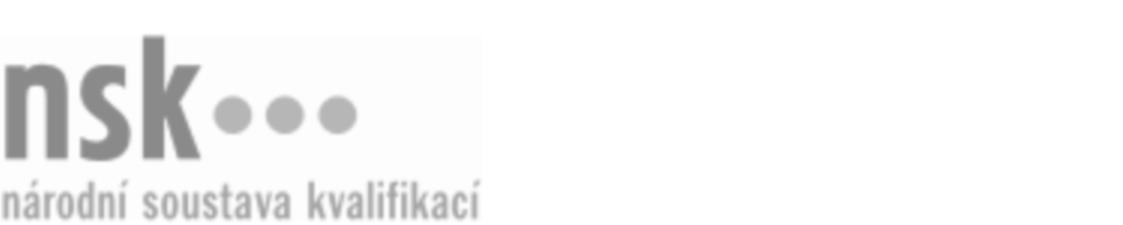 Kvalifikační standardKvalifikační standardKvalifikační standardKvalifikační standardKvalifikační standardKvalifikační standardKvalifikační standardKvalifikační standardMechanik/mechanička kolejových vozů (kód: 23-062-H) Mechanik/mechanička kolejových vozů (kód: 23-062-H) Mechanik/mechanička kolejových vozů (kód: 23-062-H) Mechanik/mechanička kolejových vozů (kód: 23-062-H) Mechanik/mechanička kolejových vozů (kód: 23-062-H) Mechanik/mechanička kolejových vozů (kód: 23-062-H) Mechanik/mechanička kolejových vozů (kód: 23-062-H) Autorizující orgán:Ministerstvo průmyslu a obchoduMinisterstvo průmyslu a obchoduMinisterstvo průmyslu a obchoduMinisterstvo průmyslu a obchoduMinisterstvo průmyslu a obchoduMinisterstvo průmyslu a obchoduMinisterstvo průmyslu a obchoduMinisterstvo průmyslu a obchoduMinisterstvo průmyslu a obchoduMinisterstvo průmyslu a obchoduMinisterstvo průmyslu a obchoduMinisterstvo průmyslu a obchoduSkupina oborů:Strojírenství a strojírenská výroba (kód: 23)Strojírenství a strojírenská výroba (kód: 23)Strojírenství a strojírenská výroba (kód: 23)Strojírenství a strojírenská výroba (kód: 23)Strojírenství a strojírenská výroba (kód: 23)Strojírenství a strojírenská výroba (kód: 23)Týká se povolání:Mechanik kolejových vozůMechanik kolejových vozůMechanik kolejových vozůMechanik kolejových vozůMechanik kolejových vozůMechanik kolejových vozůMechanik kolejových vozůMechanik kolejových vozůMechanik kolejových vozůMechanik kolejových vozůMechanik kolejových vozůMechanik kolejových vozůKvalifikační úroveň NSK - EQF:333333Odborná způsobilostOdborná způsobilostOdborná způsobilostOdborná způsobilostOdborná způsobilostOdborná způsobilostOdborná způsobilostNázevNázevNázevNázevNázevÚroveňÚroveňOrientace ve strojírenských normách a v technické dokumentaci strojů, přístrojů a zařízeníOrientace ve strojírenských normách a v technické dokumentaci strojů, přístrojů a zařízeníOrientace ve strojírenských normách a v technické dokumentaci strojů, přístrojů a zařízeníOrientace ve strojírenských normách a v technické dokumentaci strojů, přístrojů a zařízeníOrientace ve strojírenských normách a v technické dokumentaci strojů, přístrojů a zařízení33Volba postupu práce a technologických podmínek, potřebných nástrojů, pomůcek a materiálů pro ruční a strojní obrábění a tvarování kovových součástíVolba postupu práce a technologických podmínek, potřebných nástrojů, pomůcek a materiálů pro ruční a strojní obrábění a tvarování kovových součástíVolba postupu práce a technologických podmínek, potřebných nástrojů, pomůcek a materiálů pro ruční a strojní obrábění a tvarování kovových součástíVolba postupu práce a technologických podmínek, potřebných nástrojů, pomůcek a materiálů pro ruční a strojní obrábění a tvarování kovových součástíVolba postupu práce a technologických podmínek, potřebných nástrojů, pomůcek a materiálů pro ruční a strojní obrábění a tvarování kovových součástí33Volba postupu práce, potřebných nástrojů, pomůcek a náhradních dílů pro provádění montáže, demontáže a oprav strojů a zařízeníVolba postupu práce, potřebných nástrojů, pomůcek a náhradních dílů pro provádění montáže, demontáže a oprav strojů a zařízeníVolba postupu práce, potřebných nástrojů, pomůcek a náhradních dílů pro provádění montáže, demontáže a oprav strojů a zařízeníVolba postupu práce, potřebných nástrojů, pomůcek a náhradních dílů pro provádění montáže, demontáže a oprav strojů a zařízeníVolba postupu práce, potřebných nástrojů, pomůcek a náhradních dílů pro provádění montáže, demontáže a oprav strojů a zařízení33Kontrola a provádění funkčních zkoušek strojů, zařízeníKontrola a provádění funkčních zkoušek strojů, zařízeníKontrola a provádění funkčních zkoušek strojů, zařízeníKontrola a provádění funkčních zkoušek strojů, zařízeníKontrola a provádění funkčních zkoušek strojů, zařízení33Měření a kontrola délkových rozměrů, geometrických tvarů, vzájemné polohy prvků a jakosti povrchuMěření a kontrola délkových rozměrů, geometrických tvarů, vzájemné polohy prvků a jakosti povrchuMěření a kontrola délkových rozměrů, geometrických tvarů, vzájemné polohy prvků a jakosti povrchuMěření a kontrola délkových rozměrů, geometrických tvarů, vzájemné polohy prvků a jakosti povrchuMěření a kontrola délkových rozměrů, geometrických tvarů, vzájemné polohy prvků a jakosti povrchu33Určování opotřebení či závad, strojů, zařízení a jejich částí, rozhodování o způsobu jejich opravy či renovaceUrčování opotřebení či závad, strojů, zařízení a jejich částí, rozhodování o způsobu jejich opravy či renovaceUrčování opotřebení či závad, strojů, zařízení a jejich částí, rozhodování o způsobu jejich opravy či renovaceUrčování opotřebení či závad, strojů, zařízení a jejich částí, rozhodování o způsobu jejich opravy či renovaceUrčování opotřebení či závad, strojů, zařízení a jejich částí, rozhodování o způsobu jejich opravy či renovace33Ruční obrábění a zpracování kovových materiálů řezáním, stříháním, pilováním, vrtáním, broušením, ohýbánímRuční obrábění a zpracování kovových materiálů řezáním, stříháním, pilováním, vrtáním, broušením, ohýbánímRuční obrábění a zpracování kovových materiálů řezáním, stříháním, pilováním, vrtáním, broušením, ohýbánímRuční obrábění a zpracování kovových materiálů řezáním, stříháním, pilováním, vrtáním, broušením, ohýbánímRuční obrábění a zpracování kovových materiálů řezáním, stříháním, pilováním, vrtáním, broušením, ohýbáním33Rovnání kovových dílů pomocí ohřevuRovnání kovových dílů pomocí ohřevuRovnání kovových dílů pomocí ohřevuRovnání kovových dílů pomocí ohřevuRovnání kovových dílů pomocí ohřevu33Orýsování součástí a polotovarů s použitím měřidel, rýsovačského nářadíOrýsování součástí a polotovarů s použitím měřidel, rýsovačského nářadíOrýsování součástí a polotovarů s použitím měřidel, rýsovačského nářadíOrýsování součástí a polotovarů s použitím měřidel, rýsovačského nářadíOrýsování součástí a polotovarů s použitím měřidel, rýsovačského nářadí33Slícovávání částí strojů, zařízení a konstrukcíSlícovávání částí strojů, zařízení a konstrukcíSlícovávání částí strojů, zařízení a konstrukcíSlícovávání částí strojů, zařízení a konstrukcíSlícovávání částí strojů, zařízení a konstrukcí33Sestavování částí kolejových vozidel a jejich příslušenství, demontáž, montáž a oživováníSestavování částí kolejových vozidel a jejich příslušenství, demontáž, montáž a oživováníSestavování částí kolejových vozidel a jejich příslušenství, demontáž, montáž a oživováníSestavování částí kolejových vozidel a jejich příslušenství, demontáž, montáž a oživováníSestavování částí kolejových vozidel a jejich příslušenství, demontáž, montáž a oživování33Používání různých prostředků pro manipulaci s částmi strojů a zařízeními, ocelovými konstrukcemi a jejich částmiPoužívání různých prostředků pro manipulaci s částmi strojů a zařízeními, ocelovými konstrukcemi a jejich částmiPoužívání různých prostředků pro manipulaci s částmi strojů a zařízeními, ocelovými konstrukcemi a jejich částmiPoužívání různých prostředků pro manipulaci s částmi strojů a zařízeními, ocelovými konstrukcemi a jejich částmiPoužívání různých prostředků pro manipulaci s částmi strojů a zařízeními, ocelovými konstrukcemi a jejich částmi33Mechanik/mechanička kolejových vozů,  29.03.2024 14:03:18Mechanik/mechanička kolejových vozů,  29.03.2024 14:03:18Mechanik/mechanička kolejových vozů,  29.03.2024 14:03:18Mechanik/mechanička kolejových vozů,  29.03.2024 14:03:18Strana 1 z 2Strana 1 z 2Kvalifikační standardKvalifikační standardKvalifikační standardKvalifikační standardKvalifikační standardKvalifikační standardKvalifikační standardKvalifikační standardPlatnost standarduPlatnost standarduPlatnost standarduPlatnost standarduPlatnost standarduPlatnost standarduPlatnost standarduStandard je platný od: 21.10.2022Standard je platný od: 21.10.2022Standard je platný od: 21.10.2022Standard je platný od: 21.10.2022Standard je platný od: 21.10.2022Standard je platný od: 21.10.2022Standard je platný od: 21.10.2022Mechanik/mechanička kolejových vozů,  29.03.2024 14:03:18Mechanik/mechanička kolejových vozů,  29.03.2024 14:03:18Mechanik/mechanička kolejových vozů,  29.03.2024 14:03:18Mechanik/mechanička kolejových vozů,  29.03.2024 14:03:18Strana 2 z 2Strana 2 z 2